První světová válka - opakováníDoplň jednotlivé státy: Německo, Francie, Rakousko-Uhersko, USA, Itálie, Srbsko, Rusko, Bulharsko, Velká Británie, TureckoUrči, kdo jsem…: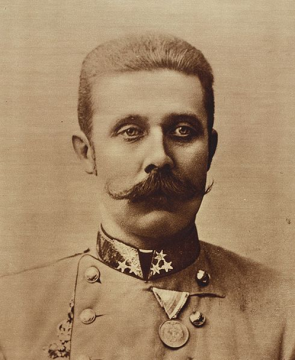 Byl jsem synovcem císaře Františka Josefa I. a stal jsem se následníkem trůnu. V roce 1900 jsem se oženil s Žofií Chotkovou. Zakoupil jsem lovecký zámek Konopiště a nechal ho přestavět na nejmoderněji vybavené sídlo v monarchii.  V roce 1914 jsem se stal obětí atentátu v Sarajevu.                                   ………………………………………………………….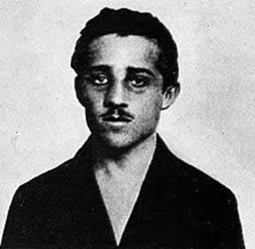 V roce 1911 jsem vstoupil do skupiny Mladá Bosna, která usilovala o nezávislost Bosny. 28. června 1914 jsem spáchal atentát na rakouského následníka trůnu v Sarajevu. Protože mi nebylo ještě 20 let, dostal jsem dvacet let vězení. Byl jsem zavřený v cele v naprosté tmě v pevnosti Terezín. Zemřel jsem na tuberkulózu v dubnu roku 1918.                                                ………………………………………………………..Doplň k jednotlivým státům jejich představitele (utvoř dvojice): Německo                                                 W.Wilson Rakousko-Uhersko                                 Vilém II. Rusko                                                        Jiří IV. USA                                                            Mikoláš II    Velká Británie                                          František Josef I.Vyber správnou možnost:Kdy do bojů vstoupilo USA?Kdy začala 1. svět. válka?Co bylo záminkou k rozpoutání války?Na jakých frontách se bojuje?Kdy skončila válka?Co nemohlo být použito v první světové válce.Tanky ….radar ….letadla……vzducholodě……ponorky…..kulomety…..pušky …. otravné plynyZařaď správně události  bitva na řece Marně – říjnová revoluce v Rusku –  první použití otravného plynu –  vyhlášení války –  bitva na řece Sommě – brestlitevský mír –  vstup USA do války –  bitva u Verdunu –  kapitulace Německa v Compiègne  -  vyhlášení války -  vstup Itálie do války - atentát v Sarajevu 19141915191619171918